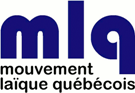 ASSEMBLÉE GÉNÉRALE ANNUELLE -31 JANVIER 2021Candidature au poste d’administrateur du Conseil nationalJe, soussigné  (nom et prénom) _____________________________________ dépose ma candidature :________________ à un poste d’administrateur au Conseil national du MLQ.________________ au poste de président du Conseil national du MLQJe suis membre en règle  de l’organisme.Date et signature : ________________________________________Mes coordonnées :Adresse :______________________________________________________________________________________________________Tél et courriel :____________________________________________________________________